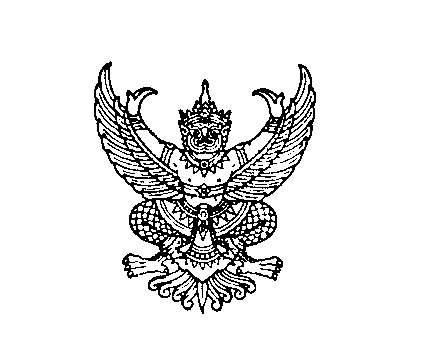 ที่ มท ๐๘๑๖.๓/ว ถึง  สำนักงานส่งเสริมการปกครองท้องถิ่นจังหวัด  ทุกจังหวัด	ด้วยสำนักงานสภานโยบายการอุดมศึกษา วิทยาศาสตร์ วิจัยและนวัตกรรมทางการศึกษา (สอวช.) แจ้งว่าได้พัฒนาโครงการ NXPO Policy Innovation Platform for the Better Future เพื่อระดมความคิดเห็น     จากภาคส่วนต่างๆ (Crowdsourcing) มาออกแบบข้อเสนอนโยบายในโจทย์ “ทำอย่างไรจะลดผลกระทบจากการแพร่ระบาดของโรค COVID - 19 ต่อคุณภาพการศึกษาในช่วงระดับอุดมศึกษา” การดำเนินการดังกล่าวถือเป็นนวัตกรรมทางนโยบายที่มีการจัดทำนโยบายในรูปแบบใหม่ โดยข้อเสนอที่ได้รับการคัดเลือกจากกรรมการผู้ทรงคุณวุฒิ จะได้รับเงินสนับสนุนความคิด จำนวน 10,000 บาท พร้อมกับโอกาสการพัฒนาข้อเสนอนโยบายไปสู่การขับเคลื่อนการใช้งานจริงในอนาคตร่วมกับ สอวช. เครือข่ายหน่วยงานวิจัยนโยบายและผู้ทรงคุณวุฒิที่มีความรู้        ความเชี่ยวชาญด้านการออกแบบนโยบายในโครงการ Policy Innovation Platform for the Better Future และมีสิทธิ์ได้รับเงินสนับสนุนความคิดเพิ่มเติมกว่า 1,000,000 บาท จึงขอความร่วมมือจังหวัดแจ้งองค์กรปกครองส่วนท้องถิ่นที่จัดการศึกษาทุกแห่งทราบ เพื่อประชาสัมพันธ์ให้ครูและบุคลากรทางการศึกษาและบุคคลทั่วไป    ที่มีความสนใจทราบ และหากมีความประสงค์ส่งข้อเสนอนโยบายเข้าร่วมการคัดเลือก สามารถดาวน์โหลดเอกสารได้ทาง http://www.nxpo.or.th/PIP-PosterLostGen และติดตามสอบถามรายละเอียดเพิ่มเติมได้ทาง http://www.nxpo.or.th/PIP-LostGen รายละเอียดปรากฏตามสิ่งที่ส่งมาพร้อมนี้					     กรมส่งเสริมการปกครองท้องถิ่น                                                                   สิงหาคม  ๒๕64กองส่งเสริมและพัฒนาการจัดการศึกษาท้องถิ่นกลุ่มงานส่งเสริมการจัดการศึกษาท้องถิ่นโทร. ๐-๒๒๔๑-๙๐00 ต่อ 5313โทรสาร ๐-๒๒๔๑-๙๐๒1-๓ ต่อ 218